  MADONAS NOVADA PAŠVALDĪBA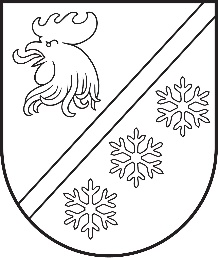 Reģ. Nr. 90000054572Saieta laukums 1, Madona, Madonas novads, LV-4801 t. 64860090, e-pasts: pasts@madona.lv ___________________________________________________________________________MADONAS NOVADA PAŠVALDĪBAS DOMESLĒMUMSMadonā2024. gada 30. aprīlī						        	     		           Nr. 239								                  (protokols Nr. 7, 3. p.)				Par Madonas novada pašvaldības Bērnu tiesību aizsardzības sadarbības grupas sastāva apstiprināšanu2023. gada 30. martā Madonas novada pašvaldība (turpmāk – Pašvaldība) apstiprinājusi Madonas novada pašvaldības Bērnu tiesību aizsardzības sadarbības grupas nolikumu (apstiprināts ar Pašvaldības domes 2023. gada 30. marta lēmumu Nr. 200 (protokols Nr. 4, 59. p.)), kurā noteikts Madonas novada pašvaldības Bērnu tiesību aizsardzības sadarbības grupas sastāvā iekļaujamo personu loks. Nolikuma 10.1. punkts nosaka, ka komisijas sastāvā ir Valsts policijas pārstāvis. Ministru kabineta 2017. gada 12. septembra noteikumu Nr. 545 “Noteikumi par institūciju sadarbību bērnu tiesību aizsardzībā” 5.1. punkts nosaka, ka starpinstitūciju sadarbības grupā iekļauj pārstāvjus no pašvaldības policijas vai Valsts policijas, ja pašvaldība nav izveidojusi pašvaldības policiju vai nav deleģējusi pašvaldības policijas uzdevumus citai pašvaldībai. Madonas novada pašvaldības Bērnu tiesību sadarbības grupas sanāksmēs Valsts policijas pārstāvis Rihards Kļaviņš informējis, ka darba pienākumu specifikas dēļ Valsts policijas amatpersona nevar darboties minētajā sadarbības grupā kā pastāvīgs tās loceklis, bet pēc sadarbības grupas locekļu iniciatīvas var piedalīties kā pieaicināts speciālists individuālu gadījumu izskatīšanai.Saskaņā ar Madonas novada pašvaldības 2024. gada 29. februāra saistošo noteikumu Nr. 7 “Madonas novada pašvaldības nolikums” 24.5. punktu Madonas novada Centrālās administrācijas struktūrā iekļaujas Izglītības pārvalde līdzšinējās Izglītības nodaļas vietā.Madonas novada pašvaldības dome 2023. gada 30. novembrī pieņēmusi lēmumu Nr. 779 (protokols Nr. 22, 56. p.) “Par Madonas novada pašvaldības iestādes “Madonas novada pašvaldības policija” reorganizēšanu, izveidojot Madonas novada un Varakļānu novada pašvaldības kopīgu iestādi “Madonas novada un Varakļānu novada pašvaldības policija”, tās nolikuma apstiprināšanu”, kā rezultātā Madonas novada pašvaldības policija ir reorganizēta un reorganizācijas rezultātā ar 2024. gada 1. janvāri mainīts iestādes nosaukumu uz “Madonas novada un Varakļānu novada pašvaldības policija”.Ņemot vērā minēto, nepieciešams aktualizēt lēmumu par Madonas novada pašvaldības Bērnu tiesību aizsardzības sadarbības grupas sastāvu.Pamatojoties uz Ministru kabineta 2017. gada 12. septembra noteikumu Nr. 545 “Noteikumi par institūciju sadarbību bērnu tiesību aizsardzībā” 5.1. punktu un Pašvaldības Bērnu tiesību aizsardzības sadarbības grupas nolikuma (apstiprināts ar Pašvaldības domes 2023. gada 30. marta lēmumu Nr. 200 (protokols Nr. 4, 59. p.)) 9. un 10. punktu, ņemot vērā 18.04.2024. Izglītības un jaunatnes lietu komitejas atzinumu, atklāti balsojot: PAR - 15 (Agris Lungevičs, Aigars Šķēls, Aivis Masaļskis, Artūrs Čačka, Arvīds Greidiņš, Gatis Teilis, Gunārs Ikaunieks, Iveta Peilāne, Kaspars Udrass, Māris Olte, Rūdolfs Preiss, Sandra Maksimova, Valda Kļaviņa, Vita Robalte, Zigfrīds Gora), PRET - NAV, ATTURAS - NAV, Madonas novada pašvaldības dome NOLEMJ:Apstiprināt Madonas novada pašvaldības Bērnu tiesību aizsardzības sadarbības grupas sastāvu:1.1.	Madonas novada bāriņtiesas priekšsēdētāja Olga Elsiņa;1.2.	Madonas novada Sociālā dienesta Sociālā darba nodaļas vadītāja Mārīte Caune;1.3.	Madonas novada Centrālās administrācijas Izglītības pārvaldes vadītāja Solvita Seržāne;1.4.	Madonas novada Centrālās administrācijas Attīstības nodaļas vecākā speciāliste jaunatnes un ģimenes politikas jomā Inga Strazdiņa;1.5.	Madonas novada un Varakļānu novada pašvaldības policijas inspektore Iveta Vāvere.Madonas novada Centrālās administrācijas Attīstības nodaļai pašvaldības oficiālajā tīmekļvietnē www.madona.lv aktualizēt informāciju par Madonas novada pašvaldības Bērnu tiesību aizsardzības sadarbības grupas sastāvu.Atzīt par spēku zaudējušu Madonas novada pašvaldības 2023. gada 29. septembra lēmumu Nr. 624 “Par Madonas novada pašvaldības Bērnu tiesību aizsardzības sadarbības grupas sastāva apstiprināšanu” (ar grozījumiem, kas izdarīti ar 2023. gada 28. decembra lēmumu Nr. 817 (protokols Nr. 23, 31. p.)).Kontroli par lēmuma izpildi uzdot pašvaldības izpilddirektoram U. Fjodorovam.Domes priekšsēdētājs					             A. Lungevičs	Puķīte 64860570